รายละเอียด/รูปแบบการจัดทำต้นฉบับเต็ม (full article) สำหรับรายงานสืบเนื่องจากการประชุมวิชาการ (proceedings) ชื่อเรื่อง (ตัวอักษร Browallia New, ขนาด 14 ตัวหนา จัดกึ่งกลาง)--เว้น 1 บรรทัด--ชื่อ-สกุล1,*, (ผู้แต่งคนที่ 1) ชื่อ-สกุล2, (ผู้แต่งคนที่ 2) และ ชื่อ-สกุล3 (ผู้แต่งคนที่ 3)(ตัวอักษร Browallia New, ขนาด 14 ตัวหนา จัดกึ่งกลาง)--เว้น 1 บรรทัด--1ที่อยู่หรือสังกัด (ผู้แต่งคนที่ 1) (ตัวอักษร Browallia New, ขนาด 12 ตัวเอียง จัดกึ่งกลาง)2ที่อยู่หรือสังกัด (ผู้แต่งคนที่ 2) (ตัวอักษร Browallia New, ขนาด 12 ตัวเอียง จัดกึ่งกลาง)3ที่อยู่หรือสังกัด (ผู้แต่งคนที่ 3) (ตัวอักษร Browallia New, ขนาด 12 ตัวเอียง จัดกึ่งกลาง)--เว้น 1 บรรทัด--(*Corresponding author’s e-mail: 1111@11111.com) (ใส่อีเมล์เฉพาะผู้เขียนที่เป็น Corresponding author’s เท่านั้น Browallia New, 12 ตัวหนา จัดกึ่งกลาง)--เว้น 1 บรรทัด--บทคัดย่อ (Abstract) (ตัวอักษร Browallia New, ขนาด 14 ตัวหนา ชิดซ้าย)บทคัดย่อมีความยาวไม่น้อยกว่า 0.5 หน้ากระดาษเอ 4 และไม่เกิน 2 หน้ากระดาษเอ4 สรุปประเด็นที่สำคัญของบทความไว้อย่างกระชับ ครอบคลุมหัวข้อต่างๆ อย่างครบถ้วน (ตัวอักษร Browallia New, ขนาด 14 แท็บ 0.8 ซม.)--เว้น 1 บรรทัด--คำสำคัญ (Keywords) : (ตัวอักษร Browallia New, ขนาด 14 ตัวหนา)คำที่ 1 (วรรค) คำที่ 2 (วรรค) คำที่ 3 (วรรค) คำที่ 4 (วรรค) คำที่ 5 (วรรค) (ตัวอักษร Browallia New, ขนาด 14 จำนวน 3-5 คำ)--เว้น 1 บรรทัด--แหล่งทุน (Funding Agency) (ตัวอักษร Browallia New, ขนาด 14 ตัวหนา) ให้ระบุแหล่งทุนวิจัยที่ได้รับงบประมาณจัดสรรเพื่อดำเนินงานวิจัย (ตัวอักษร Browallia New, ขนาด 14)--เว้น 1 บรรทัด--บทนำ (Introduction) (ตัวอักษร Browallia New, ขนาด 14 ตัวหนา)บรรยายถึงความเป็นมาของปัญหา สรุปข้อค้นพบของงานวิจัยที่เกี่ยวข้อง วัตถุประสงค์ของการวิจัย งานวิจัยที่ผู้วิจัยสนใจ สมมติฐานการวิจัย (ถ้ามี) (ภาษาไทย ตัวอักษร Browallia New, ขนาด 14 แท็บ 0.8 ซม.)--เว้น 1 บรรทัด--วิธีดำเนินการวิจัย (Materials and Methods) (ตัวอักษร Browallia New, ขนาด 14 ตัวหนา)รูปแบบการวิจัย ประชากรและกลุ่มตัวอย่างหรือสิ่งทดลอง วิธีการศึกษาวิจัยหรือวิธีการทดลอง เครื่องมือในการวิจัยหรือผลทดลอง การตรวจสอบคุณภาพเครื่องมือการวิจัย วิธีการวิเคราะห์ข้อมูลและสถิติที่ใช้ในการวิจัย ในศาสตร์หรือสาขาการวิจัย ทั้งนี้ต้องสอดคล้องตามแต่ละศาสตร์ของการวิจัย (ภาษาไทย ตัวอักษร Browallia New, ขนาด 14 แท็บ 0.8 ซม.)--เว้น 1 บรรทัด--ผลและอภิปรายผล (Results and Discussion) (ตัวอักษร Browallia New, ขนาด 14 ตัวหนา)รายงานข้อค้นพบ ตามลำดับขั้นตอนของการวิจัย อย่างชัดเจนและเป็นไปตามวัตถุประสงค์ สมมุติฐานการวิจัย (ถ้ามี) พร้อมทั้งอภิปรายผลการวิจัยที่มีเอกสารอ้างอิงที่เชื่อถือได้ (ภาษาไทย ตัวอักษร Browallia New, ขนาด 14 แท็บ 0.8 ซม.)--เว้น 1 บรรทัด--สรุปผลการวิจัย (Conclusions) (ตัวอักษร Browallia New, ขนาด 14 ตัวหนา)	สรุปผลการวิจัยตามวัตถุประสงค์ พร้อมทั้งเชื่อมโยงผลการวิจัยสู่การใช้ประโยชน์ (ภาษาไทย Browallia New, ขนาด 14 แท็บ 0.8 ซม.)--เว้น 1 บรรทัด—ข้อเสนอแนะ (Recommendation) (ถ้ามี) (ตัวอักษร Browallia New, ขนาด 14 ตัวหนา)Ethic Committee No. (If Avialible) (ตัวอักษร Browallia New, ขนาด 14 ตัวหนา)ระบุหมายเลขการขออนุญาตดำเนินการวิจัยจริยธรรมการวิจัยในมนุษย์และสัตว์ทดลอง (ถ้ามี) (ภาษาไทย Browallia New, ขนาด 14 แท็บ 0.8 ซม.)--เว้น 1 บรรทัด--กิตติกรรมประกาศ (Acknowledgements)(ตัวอักษร Browallia New, ขนาด 14 ตัวหนา)ภาษาไทย (ตัวอักษร Browallia New, ขนาด 14 แท็บ 0.8 ซม.)--เว้น 1 บรรทัด--บรรณานุกรม (References) (ตัวอักษร Browallia New, ขนาด 14 ตัวหนา)[1]	มนูญกิตติ์ คำทอง, ขวัญชัย กรพันธ์ และ นิชฌานันท์ ห้องสินหลาก. การเสริมกำลังเสาคอนกรีต. เอกสารประกอบการประชุมวิชาการคอนกรีตประจำปี ครั้งที่ 7, กรุงเทพฯ, 2554, หน้า 100-106. (กรณีบทความในเอกสารประกอบการประชุม)[2]	มนูญกิตติ์ คำทอง, ขวัญชัย กรพันธ์ และ นิชฌานันท์ ห้องสินหลาก. การเสริมกำลังเสาคอนกรีต. สำนักพิมพ์นานมี,   กรุงเทพฯ, 2554, หน้า 100-106. (กรณีหนังสือ)[3]	มนูญกิตติ์ คำทอง, ขวัญชัย กรพันธ์ และ นิชฌานันท์ ห้องสินหลาก. การเสริมกำลังเสาคอนกรีต. วารสารวิจัย ม.ข. 2554; ปีที่ 5, หน้า 100-106. (กรณีบทความในวารสาร)[4] ถนอมพร เลาหจรัสแสง. (ม.ป.ป.) การเรียนรู้ในยุคสมัยหน้า: ตอนรูปแบบและทฤษฎี การเรียนรู้อนาคต. สืบค้นเมื่อ 12 ธันวาคม 2559. จาก http://thanompo.edu.cmu.ac.th (กรณีอินเทอร์เน็ต)[5]	W Pralomkarn, C Supakorn and D Boonsanit. Knowledge in goats in Thailand. Walailak J. Sci. & Tech. 2012; 9, 93-105. [6]	LI Iverson, SD Iverson and SH Snyder. Handbook of Psychopharmacology, Vol II. Plenum Press, New York, 1978, p. 99-115.[7]	AL Hecker. Nutrition and Physical Performance. In: Strauss RH (ed.). Drugs & Performance in Sport. 2nd ed. WB Saunders, Philadelphia, 1987, p. 23-40.[8] N Sukkasame. Effects of palm kernel cake levels on growth performance of Nile tilapia (Oreochromis niloticus Linn.). Master thesis, Prince of Songkla University, Songkhla, Thailand, 2000.[9] K Rattanaporn, W Luanloy, S Ieng-ubol, W Songsioon and N Chimsung. Effect of molasses on Golden apple snail silage production. In: Proceedings of the 44th Kasetsart University Annual Conference, Bangkok, Thailand, 2006, p. 3-10.หมายเหตุ  1. กรณีตัวเลขให้ใช้ทศนิยมสองตำแหน่ง			2. หน่วยนับให้ใช้เป็นคำไทย เช่น มิลลิเมตร องศาเซลเซียส เป็นต้น			3. ตารางและภาพประกอบ ดูตัวอย่างประกอบตัวอย่างตาราง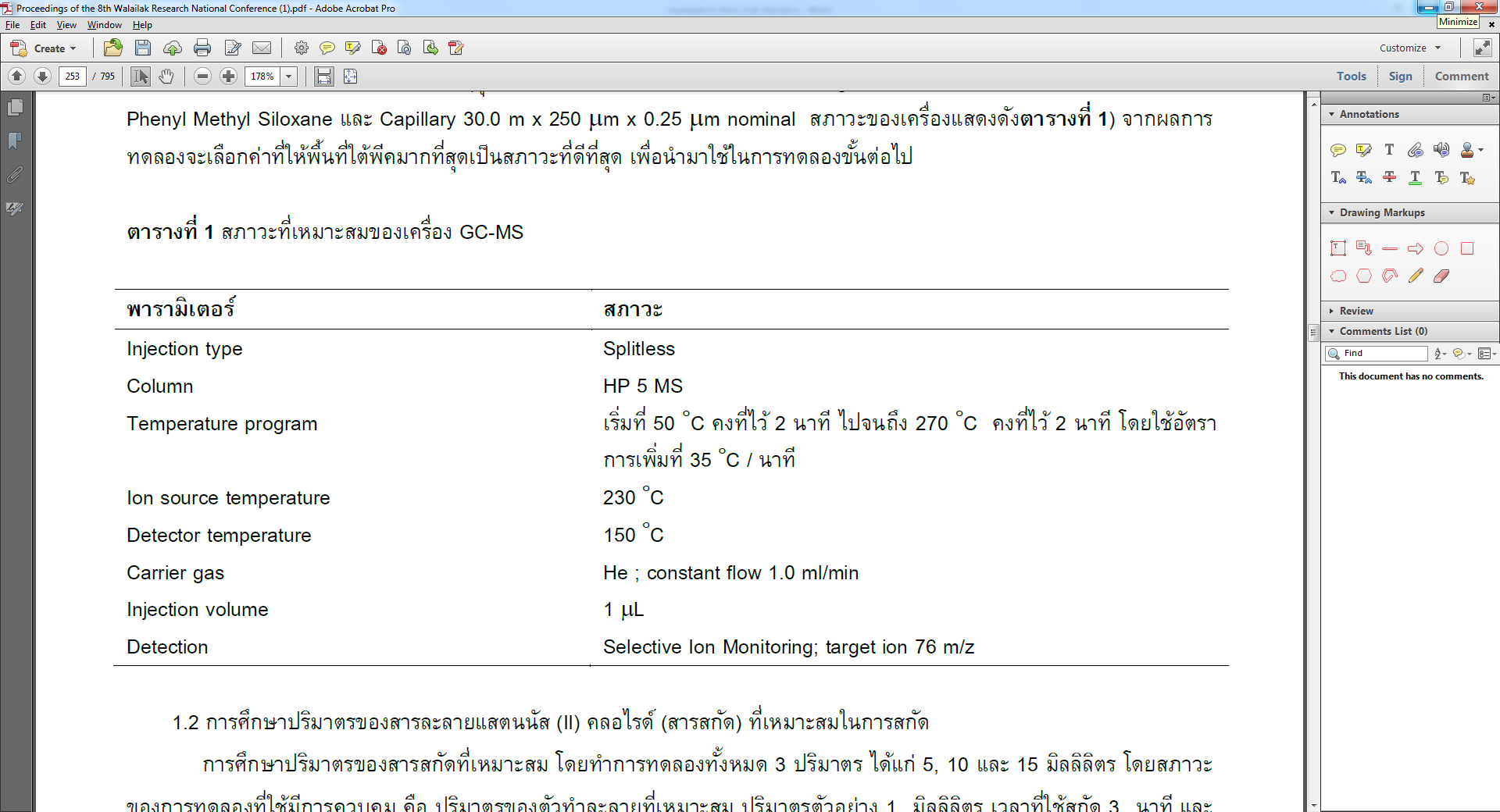 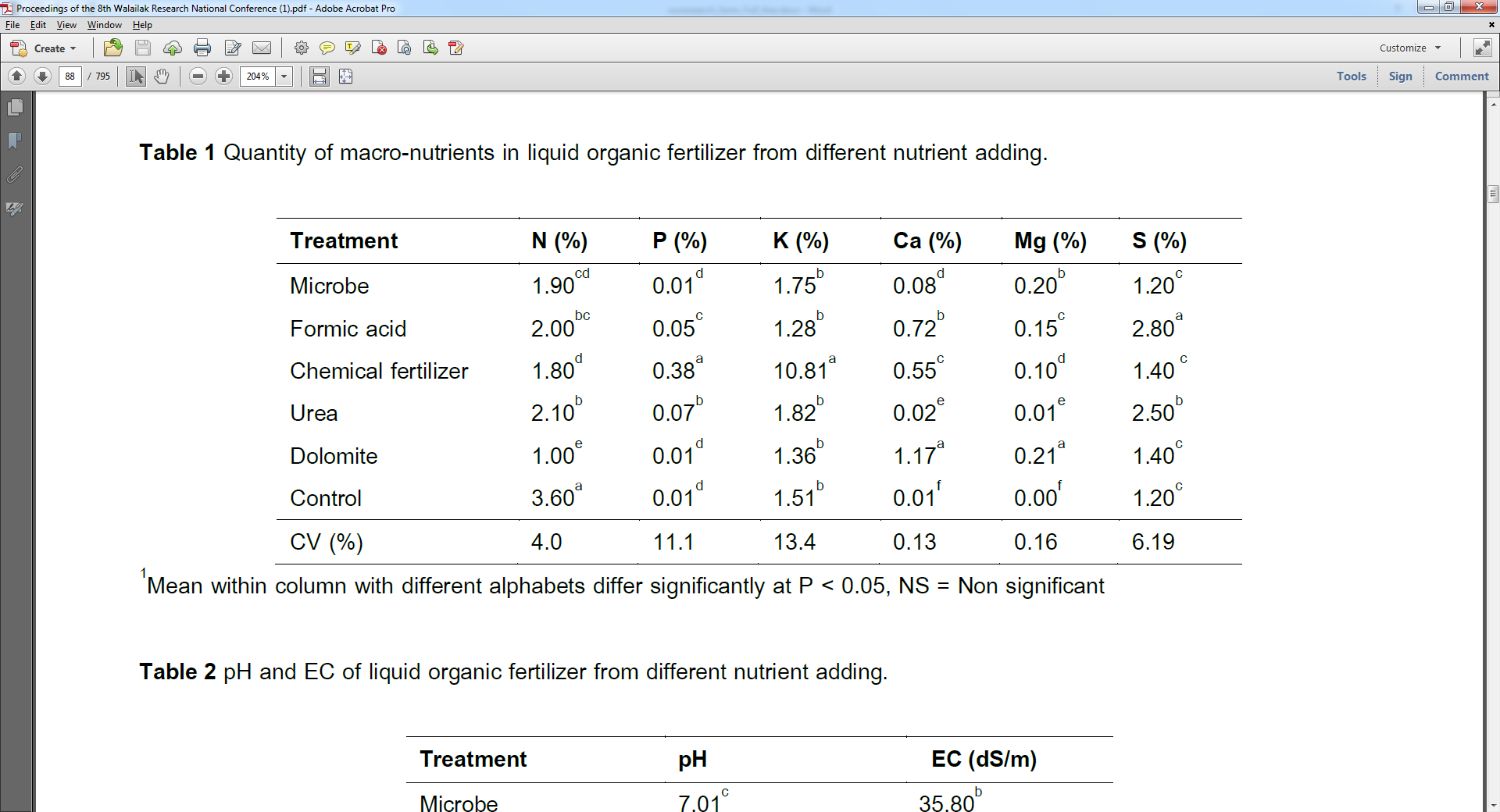 ตัวอย่างภาพ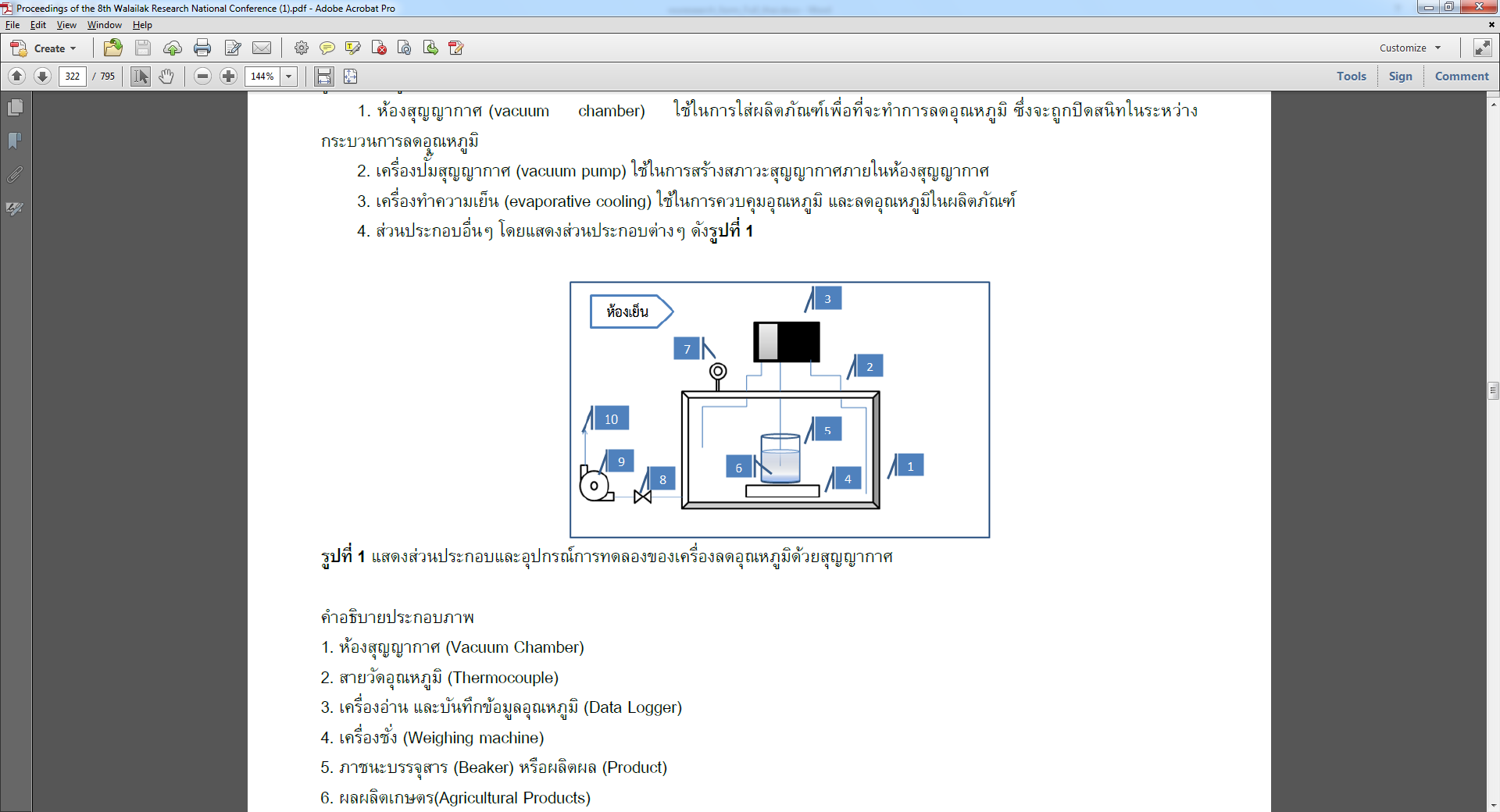 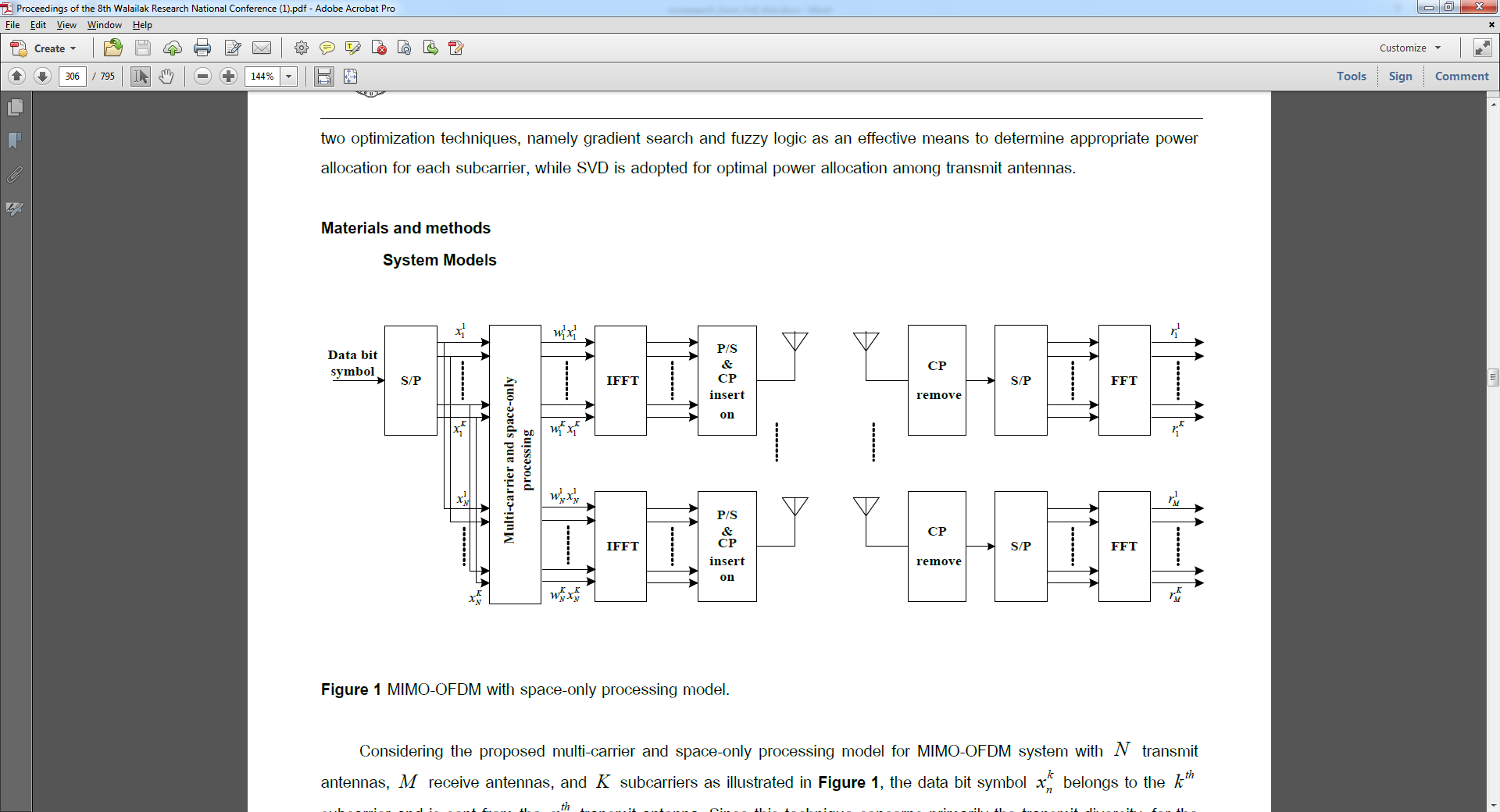 